Focus on VOCABULARYABBREVIATIONS usedadj = adjective/adjektiv/tillægsorde.g. = exempli gratia/for eksempelplural = pluralis/flertalprep = preposition/præposition/forholdsordsb = noun/substantiv/navneordvb = verb/verbum/udsagnsordCHAPTER 1: ENTREPRENEURING1.  Matching exercise: Vocational vocabularyCheck the meaning of the following words. Then match the English words in the left column to the corresponding Danish word from the boxes at the bottom. See example.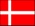 SuffixesUse the suffixes in the box to change the words in brackets into a suitable noun. Sometimes the word needs to be modified! See example.All examples are from the texts 5 Social media rules every entrepreneur should know or Generation Y, employment and Facebook.What's the upside of all this time-consuming engagement for Vaynerchuk? (engage) A loyal and devoted following for his business books and priceless ____________ for his consulting business. (visible)Because it's so time-intensive, you should back up your thought ____________ on social media with a real profit-making enterprise. (leader)The mayor of Newark, N.J., relies mainly on Twitter, where he has more than 1.2 million ____________, and Facebook, and uses each platform in a way that takes advantage of its native _____________. (follow - plural, capable - plural)People aged 18 to 29 are inadvertently using their profiles as an ____________ of their professional ____________, even though they are socializing with family and friends. (extend, person)Gen Y will form 75 percent of the workforce by 2025 and are actively shaping corporate culture and _____________. (expect - plural)The travel and hospitality industry hires the most Gen Y candidates now because young people are having trouble getting ____________ and jobs so they turn to bartending and waitressing jobs. (intern - plural)The U.S. military is the largest Gen Y ____________ overall, and Deloitte is the largest corporate employer. Companies such as Walmart and Starbucks ranked high and should focus on training their in-store workers to become corporate ____________ when they graduate. (employ, employ - plural)CHAPTER 2: MINDING YOUR OWN BUSINESS IN THE WEST1. Matching exercise - NOUNSBelow is a list of NOUNS from What is franchising? and 8 traits of successful franchisees. Match the English and Danish nouns. See example. 2. Matching exercise: VERBSBelow is a list of VERBS from What is franchising? and 8 traits of successful franchisees.Match the English and Danish verbs. See example.  Beware of your PREPOSITIONSAdapted from Franchises get social. Fill in the blanks with the prepositions from the box. (27 in all)1 to be used (4) timesFranchise companies, initially reluctant to embrace social media, are finding ways to turn 'likes' and 'tweets' into dollars and cents.Houlihan's, an 83-unit restaurant chain based ______ Leawood, Kansas, says its stores will see an extra 20 ______ 40 tables because ______ one last-minute mobile deal shared ______ Facebook, Foursquare and Twitter.Toppers Pizza, a 40-unit franchise ______ Whitewater, Wisconsin, has begun special Facebook offers ______ Tuesdays - traditionally its worst day - and seen more than 70 redemptions ______ a single day  ______ some locations.All ______ this is a distinct shift ______ the past. While independent businesses have long tried social media, "franchise companies are light years ______ everyone else," says Nick Powills, chief brand strategist ______ No Limit Media Consulting, a Chicago firm focused ______ franchising.As ______ traditional media, you'll want to think ______ your target demographic and the best channels ______ reaching them, says Jason Hennessey. Although Facebook is a no brainer ______ consumer interaction, also consider Twitter, Pinterest, Foursquare, Tumblr, YouTube and, ______ business ______ business, LinkedIn.______ a smaller franchise ______ limited staff, it can be difficult to maintain a presence ______ all ______ these. Many companies will test the various avenues ______ launching a full-scale campaign. Ultimately, "spend the most amount ______ time ______ the platforms that give you the most return ______ investment," Hennessey says.CHAPTER 3: BURBERRYCompleting sentences: Ethical supply chain vocabulary   Complete the sentences below. Fill in each blank with a word/words from the boxes at the bottom. See example.Make sure you know the meaning of the words.Ethical supply chainBurberry stops handbag production in Chinese factory in ___________.British-owned luxury goods _____________ Burberry has pulled ___________ of its bags from a                     ________ in the Guangdong Province of China.The move follows _________ that _______________ and ___________ at the factory, operated by the Korean ________ Simone Accessories Collection, were in possible __________  of Burberry's ___________________.The China-based factory makes handbags for several western clothing and __________                    brands. As well as Burberry, previous ________ include Michael Koors and Coach.The factory has been the centre of worker grievances. In June 2011 __________ staged a four-day strike. They ___________ about ________ and aggressive and verbally __________________                by the factory's new Korean __________ .In June 2010 Burberry joined the Ethical Trading Initiative and the company has put the ETI Code into its own Ethical Trading Code of Conduct.One section of the code states that "workers shall not on a regular basis be required to work _____________ 48 hours per week and shall be provided with at least one day off for every 7-day period ___________ ".According to the Bureau of Investigative Journalism, however, workers at the Simone factory have been working up to 11 hours a day on a six-day working week.The fashion _____ confirmed that it "had been made aware of work hours                             exceeding 60 hours per week".The company said it had advised the Simone factory that it considered this to be in non-compliance with its ________________ .                     Prior to pulling out of the Chinese factory, Pamela Batty, Director of _________________________, stated "we do recognise that more needs to be done and we thank the Bureau of Investigative Journalism for bringing these _______ to our attention". The company received its last ____________ of Simone-made products in July.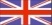 Adapted from Burberry stops handbag production in Chinese factory in ethics row. Completing sentences: Counterfeiting vocabularyComplete the sentences below. Fill in each blank with word/words from the boxes at the bottom.  See example.Make sure you know the meaning of the words first. Counterfeiting and Piracy - frequently asked questionsWhat is the difference between counterfeiting and piracy?A counterfeit article is an unauthorised imitation of a branded article. In comparison, _______ consists in making an unauthorised exact  _____  - not a simple imitation - of an item covered by an ______________________ right.  ______________________ law refers to several categories of protection, including trademark, copyright, and patent. How do counterfeiting and piracy affect the EU?Firstly, ______________ and _______ are damaging to innovation, directly __________ job creation and economic growth. Industries protect their ideas through a variety of legal instruments such as patents, copyrights, designs, models and trademarks. Without the protection of their ______________________ rights, they may be less inclined to develop new ideas and products. Risks are particularly high for industries in which the research and development costs are high compared to the production costs of the final product (e.g. pharmaceuticals). Secondly, _______________ and _______ are a growing risk to consumer __________________.                          While some consumers are looking for what they believe to be bargains, knowingly buying ____________ and pirated products, others may purchase products believing they have purchased  ________ articles. In both cases, a growing number of products are often sub-standard and carry risks that range from mild to life threatening. Sectors where health and safety ________ are often seen include: car parts (brake pads, hydraulic hoses, engine and chassis parts, suspension and steering components, airbags, spark plugs, filters), electrical components (circuit breakers, fuses, switches, batteries), food and drink (tea, rice, vodka, raw spirits, baby formula), chemicals, toiletry, household products and tobacco products. In 2008, ________ seizures saw a 26% rise in ____ foodstuffs and 118% increase in _____ medicines.The sale of fake consumer goods also breeds crime. Because __________ are produced so cheaply, the ______________ is high, attracting criminals and organized ______________. Adapted from: European Commission - MEMO/10/272   23/06/2010. Completing sentences: Social media vocabularyComplete the sentences below. Fill in each blank with a word/words from the boxes at the bottom. See example.Make sure you know the meaning of the words first. Social media leader: Burberry top luxury brand on FacebookBurberry is officially the world's most popular luxury brand online, having reached more than 10 million Facebook fans on the _______________________. The London-based fashion house has _________ social media and __________________, and they've been rewarded as their ________ has __________ by 29%. Angela Ahrendts, former CEO of Burberry, recently stated: "Burberry has delivered a strong first half year, reflecting our continued ___________ in ___________ design, digital marketing and __________________.""Ten million Facebook fans! Thank you so much for all your incredible ________," Christopher Bailey, Burberry's Chief Creative Officer1, posted on the Burberry Facebook page (with multiple images and a YouTube video). 10 million Facebook fans is a major ____________ for Burberry as they take ___________ on the ______________________.  [Burberry] is getting more traffic from Facebook than Google. It's the largest source of traffic to its site. All of this traffic and ___________ is leading towards _________.What can you learn from Burberry?Luxury brands need to be focused and _________ online. On Facebook, they're unique and __________ clubs that fans, very hard to please, want to join. Luxury brands need to be on the                         _____________, as the __________________ is __________ – and always up on the latest technology, from amazing apps to the latest Apple iPhone. 1 In October 2013 Burberry named Christopher Bailey as chief executive officer to succeed Angela Ahrendts while retaining his former job as chief creative officer. Adapted from Pursuitist.com.CHAPTER 4 TOMMY HILFIGER Odd man outWhich word is the odd one?  See example.Be sure you know the meaning of all the words. factory  	apparel  	fabrics  	clothescorporation	 company	  foundation	       firm	conglomerateadvertisement        issue	 insert	  survey 	 printoutfit	 cut	 fit	 tailored	mismatchedrecession	profit margin	    poverty	 turnover raise	 skyrocket	plummet	 bolster	 soar upscale	in-house	 higher-end  	lower-end	 cutting-edgesuburbia	 urban	rural	suburban  preppy	out-dated	 irreverent	 flippant	 brash	 zippy 2. Check out the following abbreviationsCo.	_________________________Inc.	_________________________Plc.	_________________________CSR	_________________________CEO	_________________________AmE	_________________________e.g.	_________________________3. Completing sentences: Meet the HilfigersComplete the sentences below. Fill in each blank with a word/words from the boxes at the bottom. See example.Make sure you know the meaning of the words first.Meet the HilfigersTommy Hilfiger is back. And he brought family."This new ad campaign takes our _______ identity in a fresh new direction while respecting our brand _________," Tommy Hilfiger tells Women's Wear Daily. "This is the first campaign to truly________ the brand's 25 year _________ of ________ , _______ American sportswear."And twisted and preppy it is - the family too. Bloody Mary-loving mummy, daddy, a parade of kids, including a son kicked out of boarding school, a Portuguese exchange student who never left, a mute daughter and two floppy-eared basset hounds. The fall _________, photographed by Craig McDean and styled by Karl Templer, exemplifies a touch of __________ and humor. And it should. We have always thought Tommy to be the                       _________ cousin that never took himself too seriously. Karl Templer touts depth, daring and imagination in his arrangements - convincing each and every one of us that Tommy Hilfiger truly is for daddy as much as it is for Bunny.And the Hilfigers aren't going anywhere anytime soon. The _____________ (and __________)                      family will appear in future advertising campaigns. Though old-money, they have _________                     new media. Noah's indie rock bands will be popping up on Pandora while Mummy and Daddy surf Facebook and Twitter to keep tabs on their rebellious boarding school son. Other social media _________ include Chloe's closet, Morgan's [one of the basset hounds] must-haves and Bernard's books. Now this is an _________ family.Adapted from Unabashedly preppy – The Hilfigers. CHAPTER 5: MINDING Your own buSINESS IN THE far eastThe following exercises are based on vocabulary from all five chapters.1. Enrich your vocabulary We tend to use the same easy and common words again and again although we know many other words meaning more or less the same.Sort out the verbs from the boxes below and place them in the correct column. Seeexample.Make sure you know the meaning of the words first. Make use of an English-Englishdictionary.2. Word buildingYou can build new words in several ways:add a prefix: IN-IM-IR-IL-UN-DIS-		to create antonyms (opposite meanings)RE-		to repeat something	Examples: moral → immoral	                    write →  rewriteadd a suffix:	to build a verb:-ISE/IZE-EN-IFY	Examples: politicise      strengthen      modify	to build a noun:- (T)ION/SION- ANCE/ENCE- AL- MENT- NESS- ITYExamples: competition, expansion, performance, preference, survival, government, freshness, responsibilityto build an adjective:-FUL-OUS-ABLE-IVEExamples: eventful, dangerous, avoidable, effective.EXERCISES using a PREFIX or a SUFFIX:Add a prefix to the following words:___ American          ___ responsible          ___ honest          ___ possible          ___ agree                    ___ dependent          ___ patient          ___ pack          ___ model          ___ legal           ___ think         ___ do          ___ advantage          ___ tighten          ___ usual          ___ enforce          ___ like.Add a suffix to build a verb. An arrow indicates a necessary change of the word: symbol _______         tight_______          special _______          emphasis → _____________          broad _______          class_______          short_______          just_______          critic _______          threat _______          example → ___________ .           	          				    			Add a suffix to build a noun. An arrow indicates a necessary change of the word:refuse → ________           pay _____          polite _______          ignore → ___________employ _______          alter → ___________          admit → __________         propose→__________extend → __________         accept _____         depend ______          comply → ___________         brash _____          public _____           persist _____          rely → _________          consign _____           resourceful _____          manage _____          available → _____________           develop_____          survive → _________          saturate  →  ___________          exclusive → ____________          distribute → _____________          implement → ______________ office → _________          able → ________          major _____          transact _____pollute → __________          decide → _________          credible → ____________differentiate → ________________ .Add a suffix to build an adjective. An arrow indicates a necessary change of the word:care ____         count ____          fame → _______          innovate → ___________          success ____sustain ____           attract ____         breath ____          exclude → _________          doubt → ________          compete → ____________          afford ____    adventure →____________          predict _____           compare → ____________ .                   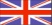 management ledelseaffect  effectmarket vbmarketing sbpurchase vbpurchase sbpurchaserbuyerim'pact vb'impact sb  parent companysub'sidiary companysupply sb supply vbdeliver vbdemand (for) sb promoteemployeremployeeemployprofessionalcompe'titioncom'petitorcom'petecom'petitiveconsumerconsumptioncustomerprospectiveledelsemoderselskabfremme salget afkonkurrereefterspørgsel (efter)arbejdsgiverkonkurrencepåvirke(op)købermarkedsføringmarkedsførekøbedatterselskabkundeveluddannet (person)udbud, forsyninglevere = forsyneindvirke, påvirke(op)købindvirkning, påvirkningvirkninglevere = afsendearbejdstager, ansatforbrugerfremtidig, potentielkøberansættekonkurrentforbrugkonkurrence- (-dygtig, - præget)-ity (3×)   	-ship (2×)	-ion (2×)	-ment 	-er (2×)	-eefranchisorfranchise-giver    franchiser    franchise-giver    franchisesfranchiseefranchise fee    entrepreneur    optionprecautionpurchasersolid track record    percentageearnings    employeremployee   branchadversityventure capital    achievementprofitabilitytraitstreak   customerwork ethic    hindrancecommunityretail store    convenience storebrand recognitionexpansionapproachacquisitionnærbutikprocentdelfortjenestekøberiværksætter    risikovillig kapital    franchise-tager     franchise-giver    solide resultater       sikkerheds-foranstaltning     filialforhindring  arbejdsgiverarbejdstagerrentabilitetfranchise-forretningerfranchise-gebyrlokalsamfundbrand-genkendelsekarakteregenskabarbejdsmoraldetailbutikkaraktertrækudvidelse    fremgangsmådemodgangvalg   kundepræstationerhvervelse, opkøbpurchasekøbeprovideconveyconsiderrequirepreserveapprovecomply withcomplainbenefit fromincreaserelinquishgaingeneratereplicatedeterminereveremeetexhibitachieveopretholdesørge forgodkendenyde godt afkøbeopnåbibringeklagekræverespektereovervejetjeneøgeskabeopfyldegive afkald pågentageudviseafgøreefterleve, rette sig efter aboutatbeforebehindfor (4)1from in (3) into of (4)on (5)to (2)viawith (3) concernsviolationmanufacturerlow paymanagementclientscompanyworking hoursethics row productionon averagesupply chainemployeesin excess ofcode of conductissuesfirmconsignmentfactorycomplainedabusive behaviourconditionsethical guidelines accessorycorporate responsibilityfake (2×)effectscounterfeiting (2×)genuineintellectual property (3×)piracy (3×)counterfeit (2 1 ×)customsaffectingcopyknockoffscrime groupshealth and safetyprofit marginprofit marginachievementinvestmentinvestmentexclusivecommerceluxury brandtargetedinnovativeembraceddemandingincreasedleadershipdigital marketingrevenuesupporthigh-end consumerretail strategiessocial networking sitesocial media platformcutting-edgeheritagecampaignadfeaturescapturefashionableembracedbrashnessfictionalextendedtwistedvisualaestheticpreppyflippantTELLTHINKWANTannounceassumecraveannouncementionestimatepour outsuspectbelieveassumesettle ondeclarefigurereportdemandcraveenforceguessaspireneedstatesupposeimaginecaptureaim atrevealvoiceXXXXXXXX